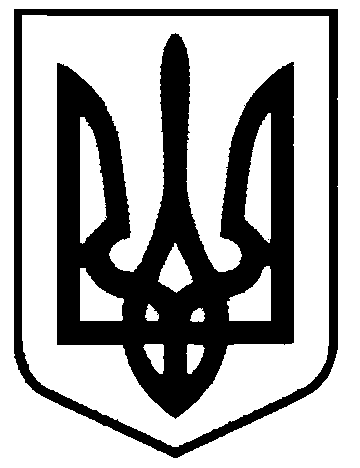 СВАТІВСЬКА МІСЬКА РАДАВИКОНАВЧИЙ КОМІТЕТРІШЕННЯвід  17 травня  2017 р.                             м. Сватове                                            № 43   Про звільнення від повноважень опікуна Проняєву А.І.Розглянувши звернення  головного лікаря Сватівської обласної психіатричної лікарні та надані ним документи щодо тривалого невиконання опікунських обов’язків Проняєвою Алою Іванівною над недієздатною Проняєвою Ольгою Анатоліївною, 01.05.1965 року народження,  в зв’язку з чим фактично недієздатна позбавлена  забезпечення достатнього рівня життя. Проняєва О.А. визнана недієздатною рішенням Жовтневого районного суду м. Луганськ від 05.09.1983 року, рішенням виконавчого комітету Жовтневої районної ради м. Луганськ від 15.11.1983 року № 377 над недієздатною встановлено опіку та призначено опікуном її матір Проняєву Аллу Іванівну.  В 2014 році Проняєва О.А. була евакуйована з психіатричної лікарні м. Луганськ в зв’язку з початком збройного конфлікту  та поміщена до Сватівської ОПЛ. Опікун Проняєва А.І. залишилася на непідконтрольній українській владі території та подальша її доля невідома. За час перебування Проняєвої О.А.  на лікуванні в СОПЛ  її опікун жодного разу не зв’язалася з підопічною, її не відвідувала,  захистом  прав та забезпеченням потреб підопічної не займалася, керуючись ст. 75 ЦК УкраїниВиконавчий комітет Сватівської міської радиВИРІШИВ:Звільнити Проняєву Аллу Іванівну від повеноважень опікуна над недієздатною Проняєвою Ольгою Анатоліївною, 01.05.1965 року народження,  в зв’язку  з невиконанням нею своїх обовязків.Контроль за виконання  цього рішення покласти на першого заступника міського голови з питань діяльності виконавчих органів ради Жаданову Л.В.Перший заступник міського голови                                                   Л.В. Жаданова